COMUNE DI MONTELANICO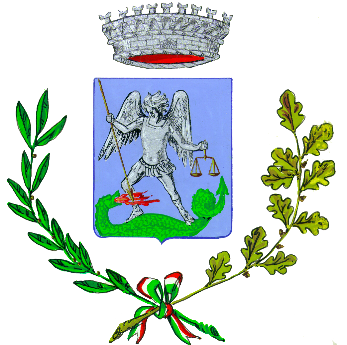 città metropolitana di roma capitaleP.zza Vittorio Emanuele, 31 – 00030 P.Iva: 00968971002   Cod.Fisc. 01165490580Tel. 06/97050003  Fax  06/97050004 CC Postale  37960002DOMANDA PER LA CONCESSIONE DI CONTRIBUTI ECONOMICI FINALIZZATI AL POTENZIAMENTO ALL’ABBATTIMENTO DEI COSTI DI FREQUENZA DEGLI ASILI NIDO E SERVIZI ALL’INFANZIAMODELLO DI DOMANDA(ALLEGATO 1)Al Comune di MontelanicoPiazza Vittorio Emanuele II, n. 31 00030 – Montelanico (RM)Pec: protocollo@pec.comune.montelanico.roma.it Il sottoscritto Cognome_________________________ Nome __________________________Codice Fiscale: ______________________________________________________________Nato a _____________________________________ il  ______________________________Residente a ______________________P.zza/Via______________________________ n. ___e-mail ____________________________________________@___________________pec  ______________________________________________@___________________Telefono _________________________________________________________________CHIEDELa concessione di un contributo per la frequentazione del proprio figlio al servizio educativo per la prima infanzia  asilo nido micro nido altro (specificare)DICHIARAChe il proprio figlio:NOME  _____________________       COGNOME________________________Nato il  _________________      a _________________________  C.F._____________________________________è iscritto al servizio per l’infanzia ______________________________ sito in _________________________________ Per il periodo dal ______________ al ______________ , con costo mensile di frequenza pari a euro ___________ ,_ __Di percepire / non percepire altri contributi per la medesima finalità da Enti o Istituzioni pari a euro ____________, ___ (cancellare la voce non pertinente) di essere cittadino/a italiano/a; di essere cittadino/a di uno Stato aderente all’Unione Europea; di essere cittadino/a di uno Stato non aderente all’Unione Europea, di essere in possesso di un titolo di soggiorno di durata non inferiore ad un anno; di essere residente nel Comune di Montelanico; di avere un I.S.E.E. pari a _________________ come da attestazione allegata;Di richiedere che, in caso di accoglimento della presente istanza, il contributo eventualmente concesso sia liquidato secondo le seguenti modalità: accredito su conto corrente bancario o postale; contanti allo sportello bancario, con comunicazione del mandato di pagamento a mezzo posta ordinario;IBAN ____________________________________________________Intestato a ______________________________________________________ contanti allo sportello bancario, con comunicazione del mandato di pagamento a mezzo posta ordinario;Ai sensi degli artt. 46 e 47 del D.P.R. 28.12.2000, n. 445, di essere a conoscenza di quanto previsto dagli artt. 75 e 76 del medesimo D.P.R. sulla responsabilità penale cui può andare incontro in caso di dichiarazioni mendaci e sulla decadenza dei benefici acquisiti a seguito di dichiarazioni non veritiere:Allega alla presente:copia fronte/retro documento di identità in corso di validità del richiedente;copia del permesso di soggiorno;copia attestazione ISEE  del richiedente in corso di validità;attestazione dell’iscrizione presso il servizio all’infanzia (asilo nido, micronido o nidofamiglia);INFORMATIVA PRIVACY art. 13 GPR 679/2016Dichiaro di aver letto e ben compreso l’informativa privacy riguardo il trattamento dei dati conferiti con il presente modulo pubblicata sul sito  www.comune.montelanico.roma.it e reperibile presso gli sportelli comunali. Data___________________                                                                                                                   Firma_____________________________________